I.C. “Via Palestro” - 20081 ABBIATEGRASSO (MI)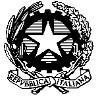 PERSONALE A.T.A.IL/LA DIPENDENTE	-D.S.G.A.	RICHIESTA FERIEASS. AMM.	RICHIESTA FESTIVITA’ SOPPRESSECOLL. SCOLASTICO	RECUPERO ORE EFFETTUATEGIORNI RESIDUO FERIE ANNO	PRECEDENTEGIORNI RESIDUO  FERIE ANNO CORRENTE	_	CHIEDEDI USUFRUIRE DEI SEGUENTI GIORNI RELATIVIALL’ANNO SCOLASTICO	20	/ 20 	Abbiategrasso,	/	/		 		 Firma del richiedenteIl Vicario D.S.G.A.	Il Dirigente Scolastico(Carmine Morra)	Dott.ssa Anna EspositoGIORNI……….DAL……/………/………..AL……/………/………..GIORNI……….DAL……/………/………..AL……/………/………..GIORNI……….DAL……/………/………..AL……/………/………..GIORNI……….DAL……/………/………..AL……/………/………..